	Geneva, 16 April 2014Dear Sir/Madam,1	Further to TSB Circular 63 of 7 November 2013 and TSB Circular 69 of 11 December 2013, I hereby inform you that 23 Member States participating in the last meeting of Study Group 15, approved the text of two draft Recommendations during its Plenary session held on 4 April 2014.2	The titles of the Recommendations that were approved are:-	Recommendation ITU-T G.9700 (new), Fast access to subscriber terminals (FAST) – Power spectral density specification.-	Recommendation ITU-T G.9901 (revised), Narrow-band orthogonal frequency division multiplexing power line communication transceivers – power spectral density specification.3	Available patent information can be accessed on-line via the ITU-T Website.4	The pre-published Recommendations are available on the ITU-T Website.5	The texts of these Recommendations will be published by ITU as soon as possible.Yours faithfully,Malcolm Johnson
Director of the Telecommunication
Standardization BureauTelecommunication Standardization
Bureau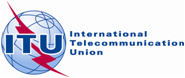 Ref:TSB Circular 96
COM 15/GJ-	To Administrations of Member States of the UnionTel:
Fax:
E-mail:+41 22 730 5515
+41 22 730 5853
tsbsg15@itu.int  Copy:
-	To ITU-T Sector Members;
-	To ITU-T Associates;
-	To ITU-T Academia;-	To the Chairman and Vice-Chairmen of 
Study Group 15;-	To the Director of the Telecommunication Development Bureau;-	To the Director of the Radiocommunication BureauSubject:Approval of new Recommendation ITU-T G.9700 and revised Recommendation ITU-T G.9901